ANKIETA POSZUKUJĄCEGO PRACY NR……DANE PERSONALNE: Data rejestracji …………………………..………………..................………………………….. Imię i nazwisko………………...………………………………..................………………….. Adres zamieszkania( kod pocztowy)………..….…………………………………..................……… 	Miejsce zamieszkania:           miasto               	 wieś  Kraj…………………….. Obywatelstwo……………………..           Adres e-mail …………………………………...…………………………………………................. Telefon stacjonarny ……………………………Telefon komórkowy……………..................……. Numer PESEL ……………………..........……/nr dowodu tożsamości……………………………….. data urodzenia …................................................ S t a t u s:            bezrobotny       poszukujący pracy, pracujacy                                             student - rok i kierunek studiów zaocznych i wieczorowych …….....……..................…….....                           student - rok i kierunek studiów dziennych ……………………………....…............................               uczeń - klasa i nazwa szkoły   ......…………………………………………....….…...................                uczestnik OHP N a u k a   w    t r y b i e:              dziennym                     zaocznym                 wieczorowym WYKSZTAŁCENIE (zdobyte)          podstawowe            gimnazjalne            ogólnokształcące            zawodowe            średnie 	 	  średnie zawodowe             policealne             licencjat               wyższe                                     Nazwa szkoły / uczelni ( ukończonej)..........……………………………………………………….. Zawód wyuczony………………………………................…………………………………………… Wykształcenie uzupełniające (studia podyplomowe)…...........……………………………………. UKOŃCZONE SZKOLENIA: …………………………………………………………………………………………………… DOŚWIADCZENIE ZAWODOWE: (wymienić istotne miejsca pracy) Stanowisko, rodzaj wykonywanych prac - staż ……………………………………………………………..................……………………………… .................…………………………………………………………………………………………… DODATKOWE UMIEJETNOŚCI:           obsługa urządzeń biurowych /jakich…………………..................…………………………………….          obsługa komputer(programy)…………………………………….................………………………….           znajomość języków obcych (jakie) ………….....………… /w jakim stopniu ….……..............………            badania SANEPIDU                      prawo jazdy kat. ......................................           inne ______________________________________________________________________ DODATKOWE INFORMACJE:  Dyspozycyjność        WAKACJE, WEEKENDY, PEŁNAInne, np. przeciwwskazania zdrowotne, rodzaj, stopień niepełnosprawności ………....................................................................................................................................................... 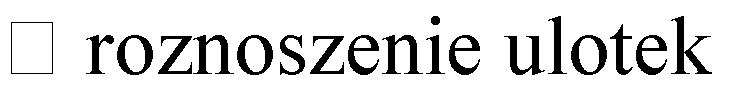 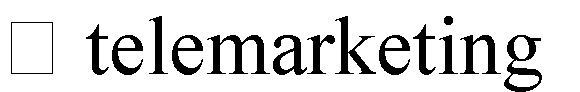 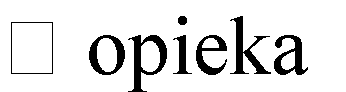 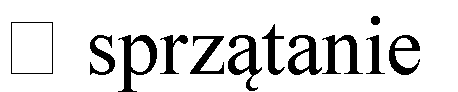 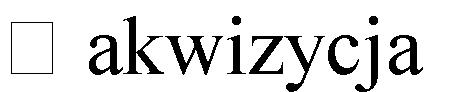 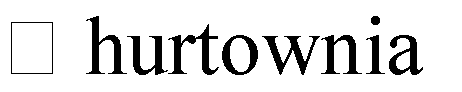 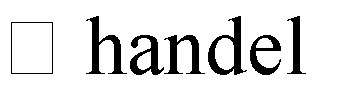 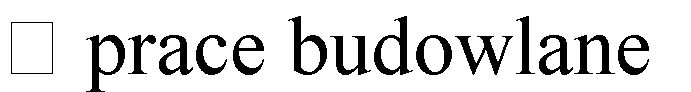 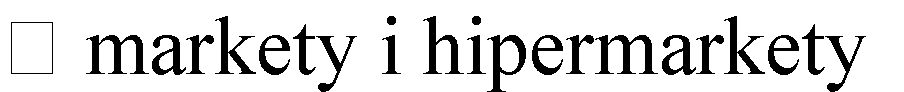 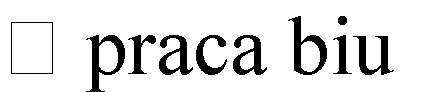 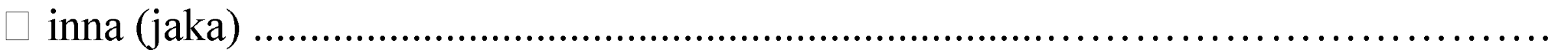 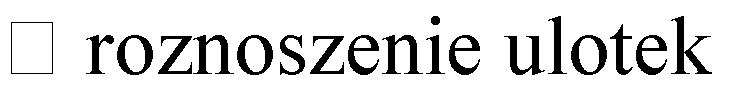 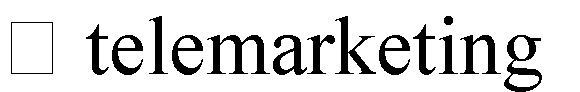 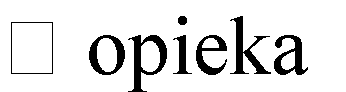 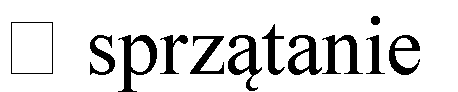 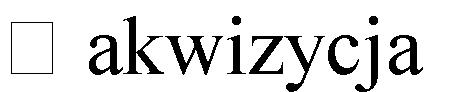 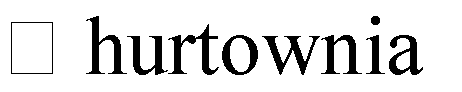 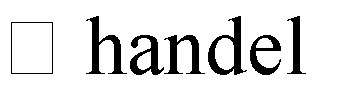 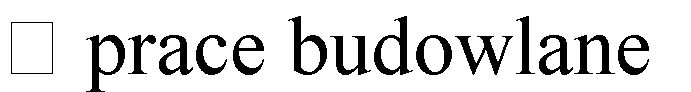 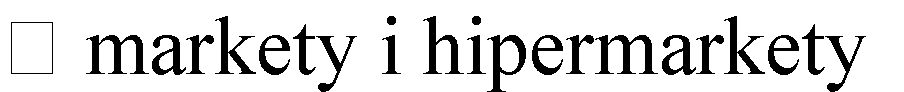 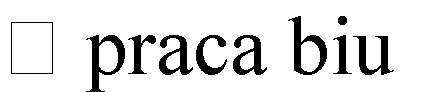 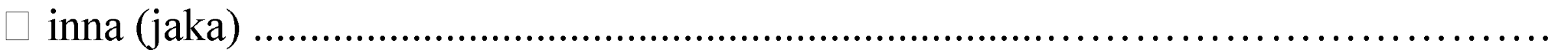 RODZAJ POSZUKIWANEJ PRACY:             stała                                    krótkoterminowa                     za granicą kraju ……………..(podać nazwę kraju)                          w wyuczonym zawodzie                   każdy rodzaj pracy, do którego spełnia wymogi  (jeśli tak - to w jakim kursie/szkoleniu?) ..................................................................................................   Czy jest Pan/i zainteresowany udziałem w kursie lub szkoleniu?       tak             nie        Wyrażam zgodę na przetwarzanie moich danych osobowych na potrzeby pośrednictwa pracy (podstawa prawna: Ustawa z dnia 29.08.1997r. o ochronie danych osobowych Dz. U. Nr 133 poz. 883, z późniejszymi zmianami)    ……………………………………                                                             ……………………………………… (data)                                                                                                                  (podpis) (Uwaga! Należy wypełnić i podpisać przez rodzica lub opiekuna prawnego w przypadku osoby nieletniej) Oświadczam, ze wyrażam zgodę na przetwarzanie danych osobowych mojego podopiecznego/dziecka w celu pośrednictwa pracy z godnie z Ustawą z dnia 29.08.1997r. o ochronie danych osobowych (Dz.U.z 2002r. nr101, poz.926, z późniejszymi  zmianami) Imię i nazwisko:……………………………………….………………………..wiek:…………………………    ……………………………………                                                             ……………………………………… (data)                                                                                                                  (podpis) 